	1. Écrivez les parties que l’homme a mal :                      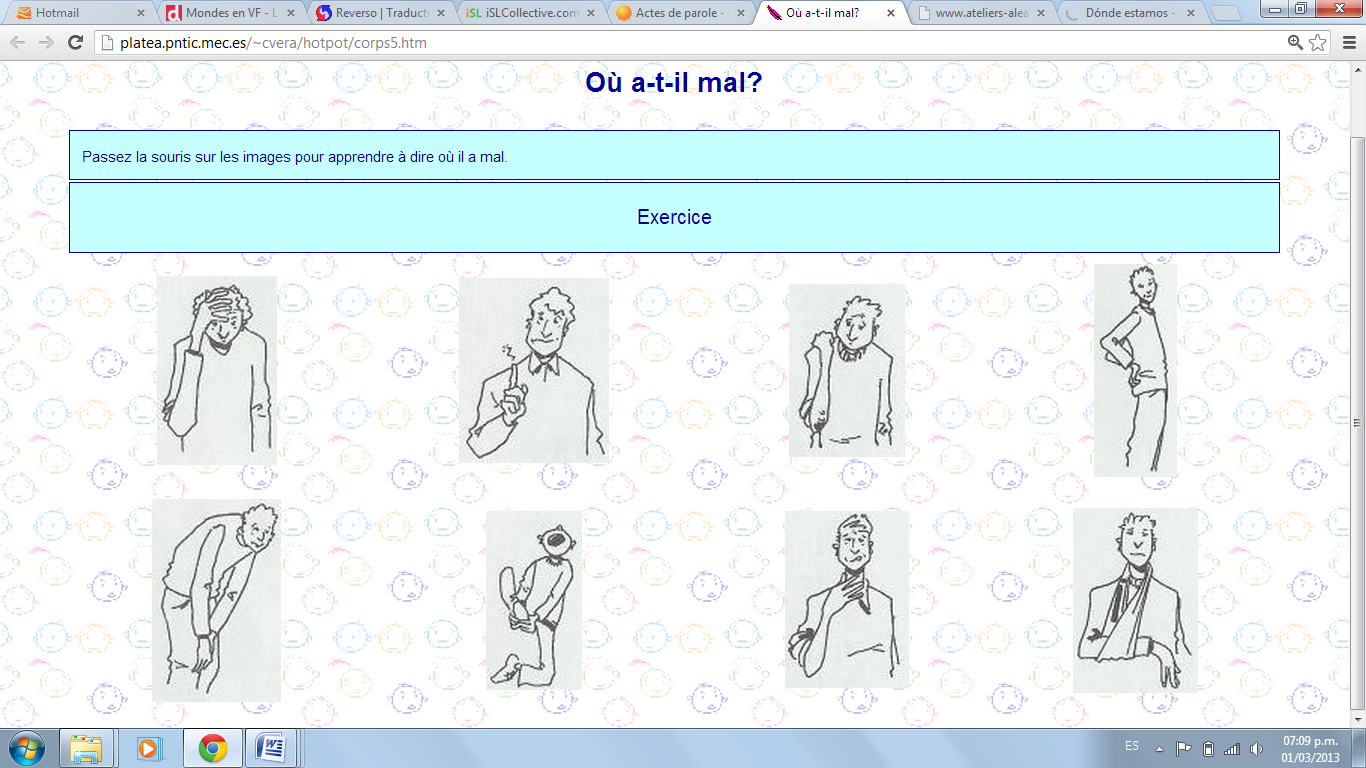 2. Complétez le mot croisé :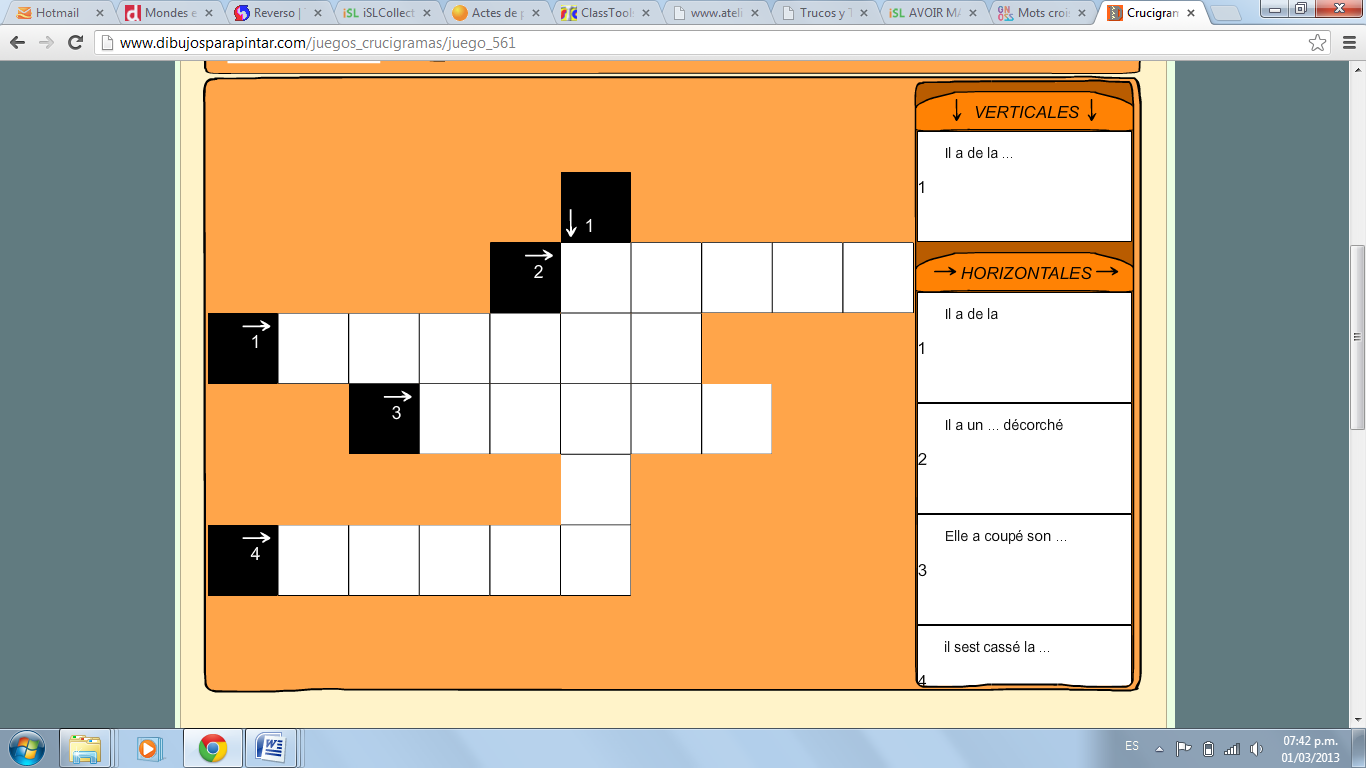 1. Il a de la ______________________2. Il a un __________________ blessé3. Elle a coupé son ________________4. Il s’est cassé la _________________5. Il a de la ______________________6. Il a mal aux ____________________3. Chez le médecin, lisez le dialogue 